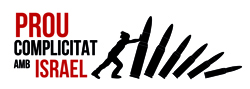 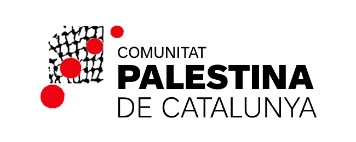 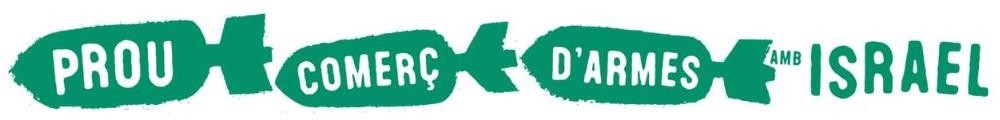 CONVOCATÒRIA DE PREMSAUn centenar d’organitzacions socials denuncien la presència d’empreses vinculades amb el genocidi a Palestina a la Fira UNVEX 24Dia: Dimarts 14 de maig de 2024  - 10h.      Davant Edifici Rectorat UPC Carrer Jordi Girona, 31 – Jardins de Torre Girona - Barcelona                                                                                               Premsa i comunicacióTxus Blanco: Correu: proucomplicitat@gmail.comTel. + 34 650 68 19 28Més de 100 organitzacions de la societat civil catalana, impulsades per la Coalició prou Complicitat amb Israel i la Comunitat Palestina de Catalunya, denuncien la presència d’empreses de sistemes no tripulats i drons vinculades al genocidi a Palestina en la Fira UNVEX 2024. La Fira està prevista per als dies 4 i 5 de juny a Barcelona i Sabadell.Barcelona 10 de maig de 2024. Les entitats han recopilat proves que demostren que les empreses Airbus, Alpha Unmanned Sytems,  General Atomics Aeronautica, Sony o els els drons de DJI, les quals estaran presents a la Fira UNVEX 2024,  han fabricat tecnologia que està sent utilitzada per a sostenir el règim d’apartheid, la ocupació i la colonització del poble palestí.Així mateix, les entitats es mostren indignades pel suport que la Fira UNVEX 2024 està rebent, a través de la seva participació,  d’institucions públiques catalanes com la Generalitat de Catalunya o els Mossos d’Esquadra,  i  estatals com els Ministeris de Ciencia Innovación y Universidades, Interior i Transporte y Movilidad Sostenible.La Coalició Prou Complicitat amb Israel i la Comunitat Palestina de Catalunya anuncien una campanya de pressió als ajuntaments dels tres municipis que l’acullen i a les institucions que hi participen per demanar  la cancel·lació immediata. Consideren que no es pot tolerar que després de més 35.000 persones palestines assassinades, incloent a més de 10.000 infants, una Fira amb empreses militars tingui lloc a les  ciutats catalanes.